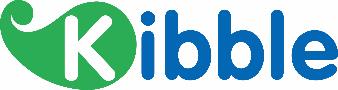 APPLICATION FORMAs it may be necessary to photocopy this form, if you are completing it by hand please use BLOCK CAPITALS and black or blue ink.  A curriculum vitae (CV) will not be accepted in place of this application form.  Proof of all qualifications and membership of professional associations will be required before appointment is confirmed.Please ensure that your name and the title of the post you are applying for are clearly marked on all additional sheetsKibble Equal Opportunities Monitoring FormKibble is committed to its Equal Opportunities Policy.  This ensures that all applicants receive equal and fair treatment and are not discriminated against or victimised on grounds of sex, marital status, race, sexuality, colour, ethnic origin or disability.In order to monitor and review our policy, we would ask that you complete the following questionnaire.  This information is used only for monitoring purposes and is not part of the selection process.  Information provided will be stored on a computerised database for statistical analysis and controlled in accordance with current Data Protection legislation.Ethnic OriginPlease indicate (x) which group best describes your ethnic origin or descent.  The categories listed are those recommended by the Commission for Racial Equality.Thank you for your co-operation.  Please return this form with your application.For the Post of:	Job Reference:1Personal DetailsPersonal DetailsLast Name:Last Name:First Name:Address:Address:Telephone:Email:Postcode:2ReferencesPlease give the names and addresses of two persons, including your present or most recent employer, whom we may approach for a reference.  Members of your family should not be given as referees.  In normal circumstances references will only be taken up for those successful at interview.  We reserve the right to contact any previous employer.Present or Most Recent EmployerPresent or Most Recent EmployerReferee 2Referee 2Full name:Full name:Job Title:Job Title:Company:Company:Address:Address:Email:Email:Is this a Home Address?      Is this a Home Address?      Is this a Home Address?         Is this a Home Address?         Telephone:Telephone:If you do not wish us to approach this referee prior to interview, please mark hereIf you do not wish us to approach this referee prior to interview, please mark hereIf you do not wish us to approach this referee prior to interview, please mark hereIf you do not wish us to approach this referee prior to interview, please mark hereKibble Education and Care Centre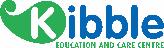 Scottish Charity No. SC026917Company limited by guarantee.Registered in Scotland No. SC158220Registered Office: Abercorn House,79 Renfrew Road Paisley PA3 4DAKibbleworks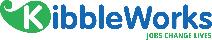 Scottish Charity No. SC035861Company limited by guarantee.Registered in Scotland No. SC269349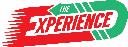 Registered Office: Abercorn House,79 Renfrew Road Paisley PA3 4DA3Present or Most Recent EmploymentPresent or Most Recent EmploymentPresent or Most Recent EmploymentJob Title:Job Title:Name of Employer:Name of Employer:Address of Employer:Address of Employer:Date of Appointment: 	        Date of Appointment: 	        Date of Appointment: 	        Date of Leaving:       Period of Notice Required:       Period of Notice Required:       Period of Notice Required:       Present or Most recent Salary:       Full-time  		Part-Time  Part-Time  Full-time  		Part-Time  Part-Time  Full-time  		Part-Time  Part-Time  (Please tick appropriate box)Summary of Duties and Responsibilities:        Summary of Duties and Responsibilities:        Summary of Duties and Responsibilities:        Summary of Duties and Responsibilities:        Reason for leaving/ Wishing to Leave:       Reason for leaving/ Wishing to Leave:       Reason for leaving/ Wishing to Leave:       44Employment HistoryEmployment HistoryEmployment HistoryEmployment HistoryEmployment HistoryEmployment HistoryEmployment HistoryEmployment HistoryEmployment HistoryPlease provide details of your employment history to date, starting with the most recent and accounting for any periods of time since leaving school not spent in employment e.g. full-time education or other circumstances (continue on additional sheets if necessary).Please provide details of your employment history to date, starting with the most recent and accounting for any periods of time since leaving school not spent in employment e.g. full-time education or other circumstances (continue on additional sheets if necessary).Please provide details of your employment history to date, starting with the most recent and accounting for any periods of time since leaving school not spent in employment e.g. full-time education or other circumstances (continue on additional sheets if necessary).Please provide details of your employment history to date, starting with the most recent and accounting for any periods of time since leaving school not spent in employment e.g. full-time education or other circumstances (continue on additional sheets if necessary).Please provide details of your employment history to date, starting with the most recent and accounting for any periods of time since leaving school not spent in employment e.g. full-time education or other circumstances (continue on additional sheets if necessary).Please provide details of your employment history to date, starting with the most recent and accounting for any periods of time since leaving school not spent in employment e.g. full-time education or other circumstances (continue on additional sheets if necessary).Please provide details of your employment history to date, starting with the most recent and accounting for any periods of time since leaving school not spent in employment e.g. full-time education or other circumstances (continue on additional sheets if necessary).Please provide details of your employment history to date, starting with the most recent and accounting for any periods of time since leaving school not spent in employment e.g. full-time education or other circumstances (continue on additional sheets if necessary).Please provide details of your employment history to date, starting with the most recent and accounting for any periods of time since leaving school not spent in employment e.g. full-time education or other circumstances (continue on additional sheets if necessary).Please provide details of your employment history to date, starting with the most recent and accounting for any periods of time since leaving school not spent in employment e.g. full-time education or other circumstances (continue on additional sheets if necessary).Please provide details of your employment history to date, starting with the most recent and accounting for any periods of time since leaving school not spent in employment e.g. full-time education or other circumstances (continue on additional sheets if necessary).Name and Address of Employer Name and Address of Employer Name and Address of Employer Name and Address of Employer From(month and year)From(month and year)To(month and year)To(month and year)Job Title and Main DutiesJob Title and Main DutiesReason For Leaving55Secondary, Further and Higher  Education (or equivalent)Secondary, Further and Higher  Education (or equivalent)Secondary, Further and Higher  Education (or equivalent)Secondary, Further and Higher  Education (or equivalent)Secondary, Further and Higher  Education (or equivalent)Secondary, Further and Higher  Education (or equivalent)Secondary, Further and Higher  Education (or equivalent)Secondary, Further and Higher  Education (or equivalent)Secondary, Further and Higher  Education (or equivalent)School/College/University AttendedSchool/College/University AttendedSchool/College/University AttendedSchool/College/University AttendedFrom ToSubjects/CoursesSubjects/CoursesResultsResultsResults6Professional Qualifications ObtainedProfessional Qualifications ObtainedProfessional Qualifications ObtainedName of Awarding BodyName of Awarding BodyQualificationGrade (if applicable)7Other Qualifications and Training not Covered AboveOther Qualifications and Training not Covered AboveOther Qualifications and Training not Covered AboveOther Qualifications and Training not Covered AboveTitleTitleDateAreas CoveredWhere Undertaken8Membership of Professional Associations9Interests10Driving LicenceDriving LicenceDo you hold a current driving licence ?	Do you hold a current driving licence ?	Yes		No	Restrictions & Endorsements (past or pending)	Restrictions & Endorsements (past or pending)	Restrictions & Endorsements (past or pending)	11Additional Information in Support of your ApplicationPlease describe how your skills, knowledge and experience are relevant to the post applied for.  Please consider carefully the information you have been given before completing this section.  If necessary, continue on additional sheets of A4 paper.  Please ensure your name and the post you are applying for are clearly marked on any supplementary sheets.Please describe how your skills, knowledge and experience are relevant to the post applied for.  Please consider carefully the information you have been given before completing this section.  If necessary, continue on additional sheets of A4 paper.  Please ensure your name and the post you are applying for are clearly marked on any supplementary sheets.12DeclarationDeclarationDeclarationDeclarationDeclarationI certify that, to the best of my knowledge, the information given in this form is accurate and without omission.  I understand and agree that this information may be stored and processed in accordance with the Data Protection Act 1998 and that Kibble may take steps to verify the information I have provided, through references and checks of my qualifications and professional memberships.  I also confirm that I am physically and mentally fit to undertake the role for which I have applied and there are no health issues that would prevent me from carrying out the responsibilities of the post.§I certify that, to the best of my knowledge, the information given in this form is accurate and without omission.  I understand and agree that this information may be stored and processed in accordance with the Data Protection Act 1998 and that Kibble may take steps to verify the information I have provided, through references and checks of my qualifications and professional memberships.  I also confirm that I am physically and mentally fit to undertake the role for which I have applied and there are no health issues that would prevent me from carrying out the responsibilities of the post.§I certify that, to the best of my knowledge, the information given in this form is accurate and without omission.  I understand and agree that this information may be stored and processed in accordance with the Data Protection Act 1998 and that Kibble may take steps to verify the information I have provided, through references and checks of my qualifications and professional memberships.  I also confirm that I am physically and mentally fit to undertake the role for which I have applied and there are no health issues that would prevent me from carrying out the responsibilities of the post.§I certify that, to the best of my knowledge, the information given in this form is accurate and without omission.  I understand and agree that this information may be stored and processed in accordance with the Data Protection Act 1998 and that Kibble may take steps to verify the information I have provided, through references and checks of my qualifications and professional memberships.  I also confirm that I am physically and mentally fit to undertake the role for which I have applied and there are no health issues that would prevent me from carrying out the responsibilities of the post.§I certify that, to the best of my knowledge, the information given in this form is accurate and without omission.  I understand and agree that this information may be stored and processed in accordance with the Data Protection Act 1998 and that Kibble may take steps to verify the information I have provided, through references and checks of my qualifications and professional memberships.  I also confirm that I am physically and mentally fit to undertake the role for which I have applied and there are no health issues that would prevent me from carrying out the responsibilities of the post.§I certify that, to the best of my knowledge, the information given in this form is accurate and without omission.  I understand and agree that this information may be stored and processed in accordance with the Data Protection Act 1998 and that Kibble may take steps to verify the information I have provided, through references and checks of my qualifications and professional memberships.  I also confirm that I am physically and mentally fit to undertake the role for which I have applied and there are no health issues that would prevent me from carrying out the responsibilities of the post.§Applicant’s SignatureApplicant’s SignatureDateOn completion, this form should be returned to:HR OfficeKibble Education and Care CentreGoudie StreetPaisley, PA3 2LGPost(s) Applied For:Title & Full name:Date of Birth:Age:Asian31		of Indian origin					                                                                                                                                                                                                                                                                                                                                                                                                                                                                                                                                                                                                                                                                                                                                                                                                                                                                                                                                                                    32		of Pakistani origin				33		of Bangladeshi origin				34		of Chinese origin				39		of other Asian origin				Black21		of Caribbean origin				22		of African origin 				29		of other Black origin				White10								Other Group?80		please specify:        				Do you require a work permit?	Yes			No	‘Positive about Disability’The Centre welcomes applications who consider themselves disabled and is committed to interviewing all applicants with a registered disability who meet the minimum job criteria.  Do you consider yourself to have a disability?‘Positive about Disability’The Centre welcomes applications who consider themselves disabled and is committed to interviewing all applicants with a registered disability who meet the minimum job criteria.  Do you consider yourself to have a disability?Do you require any special arrangements at interview? (Please state)Yes		 	     No		     Sex and Marital StatusMale 			Single						Female		Married or in a Civil Partnership					Other							Sex and Marital StatusMale 			Single						Female		Married or in a Civil Partnership					Other							Where did you learn of this vacancy? (please give name of publication/individual):Where did you learn of this vacancy? (please give name of publication/individual):Are you connected in any way to any present or past pupils or employees of Kibble?  If yes, please give name of pupil or employee and nature of relationship.Are you connected in any way to any present or past pupils or employees of Kibble?  If yes, please give name of pupil or employee and nature of relationship.